Survey Shows Growth Of Live TV Viewing The number of US viewers watching live TV rose from 21% to 23% this year, while streaming remained at 75%, a Hub Entertainment Research survey reveals. The October poll also shows a decline in those viewing Netflix as their main source of online content.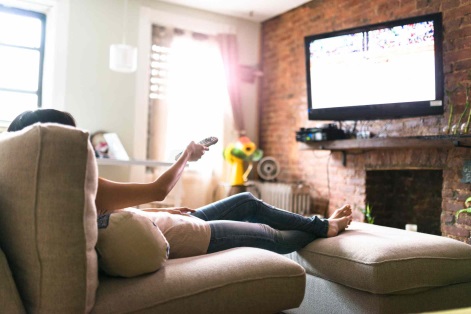 Media Play News 11.7.22https://www.mediaplaynews.com/hub-live-tv-content-mounts-comeback-at-netflixs-expense/Image credit:https://www.verywellhealth.com/thmb/enDDIujzGVC3WMnlVJyB68DL3qw=/2120x1414/filters:no_upscale():max_bytes(150000):strip_icc()/iStock-598674382-59f38459aad52b0010f09b43.jpg